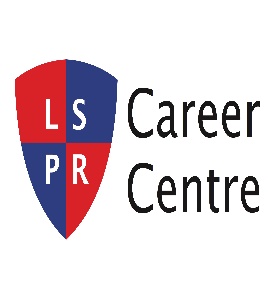 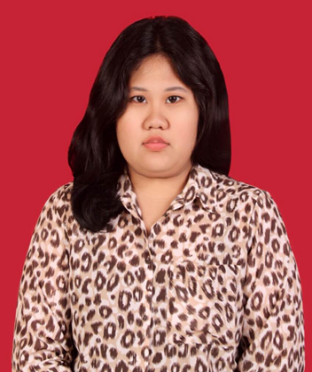 CURRICULUM VITAERaissa Janitra GiantiDate of Birth    : 19 April 1995Place of Birth   : JakartaGender              : FemaleReligion             : IslamCivil Status        : SingleAddress (per ID) : Jalan Sederhana 7 no 165 Cijantung II                                 Kelurahan Gedong Kecamatan Pasar Rebo                                Jakarta Timur 13760Phone no             :  021 8403711Mobile no            : 0813 8208 7068Email                    : raissajanitra19@gmail.comFormal2001-2006       : SD Kartika XI-I Cijantung2006-2009       : SMPN 102 Jakarta2009-2012       : SMAN 58 Jakarta2012-Present  : London School of Public Relations Jakarta                             Major in Public Relations                             Current GPA 3,22 out of 4,002015-2016       : European University Business School, Barcelona                             For the 5th semester as an exchange studentNon Formal2010-2012       : English Course at English First JakartaApril 2015            : Seminar ¨Youth Innovation Summit¨                                The Role of Indonesian Young Generation Business Innovation (Based on Local                                      Wisdom) in the Era of ASEAN Economic Community 2015                                Organized by PPM School of ManagementMay 2015            : Seminar ¨Music in Digital Era¨                                Organized by LSPR RadioMay 2015            : Seminar ¨Self Creative Employed¨                                Organized by Center for Creative Entrepreneurs and Business Clinic LSPRNovember 2015 : Career Workshop ¨The Art of Networking Online and Offline and How To Make                                 It Work For You¨                                Organized by EU Business School Barcelona,SpainDecember 2015  : Seminar ¨Inspiration for Technology-Minded Students¨ with guest speaker                                 Mr Sjaak Koole, Chief Support Officer at Prolin                                Organized by EU Business School Barcelona,SpainComputer  : Microsoft Word, Microsoft Excel, Microsoft PowerPointLanguages : Indonesia : Full professional proficiencyEnglish      : Professional working proficiencyOther skills: Public and Media RelationsPublic SpeakingTeam LeadershipSocial NetworkingStrategies and CampaignsEvent PlanningTeam BuildingConflict ResolutionLSPR delegate for LSPR International Study Program, Student Exchange Program, to European University Business School, Barcelona, SpainThe 13th LSPR Theatre Festival, 2014As castLSPR PR Festival ¨Me and ASEAN¨ , 2016As person in charge for talkshowMC for Fanbase Gathering "Welcoming Demi Lovato Live in Jakarta March 24th" at Tea Box Cafe, Jakarta, 2014MC for Awarding Day Ceremony of LSPR PR Festival 2016 Video and Public Speaking Competition at Kuningan City, JakartaJakarta, 15 Agustus 2016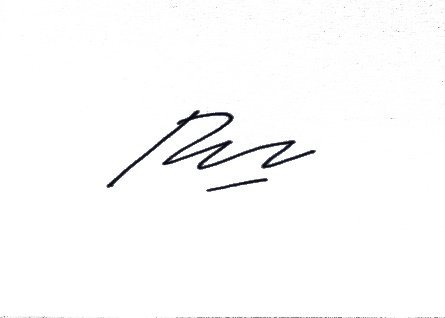 Raissa Janitra Gianti